Plastyka kl. V
Temat:  Na deszczowe dni... -  projekt wzorów parasola

- podczas deszczu wszyscy chodzimy pod parasolami. Jakie one są? Najczęściej smutne, ciemne, mało atrakcyjne. W taki dzień potrzebujemy energii, koloru, radości, barwy! Czyli ciekawego, szalonego wzoru parasola. 
- zaprojektuj i namaluj w dowolnej technice plastycznej wzór na taki magiczny, energetyzujący parasol ( na formacie A4)
- wzory na poszczególnych polach mogą układać się w sposób rytmiczny ( powtarzający)
- wzory mogą być bardzo osobiste, związane z Twoimi pasjami, ulubionymi zwierzakami, itd a także zupełnie abstrakcyjne a jednak ciekawe w kształcie i kolorze
- inspiracją dla Ciebie niech będą przesłane w załączniku pomysły.
Zdjęcia swoich prac, prześlij na adres: jadwigatrza.szkola@gmail.com do 11.V .  Bardzo proszę o podpisanie maila  (nazwisko, klasa, szkoła)Pod tym adresem jestem także do  dyspozycji w razie jakichkolwiek pytań i konsultacji.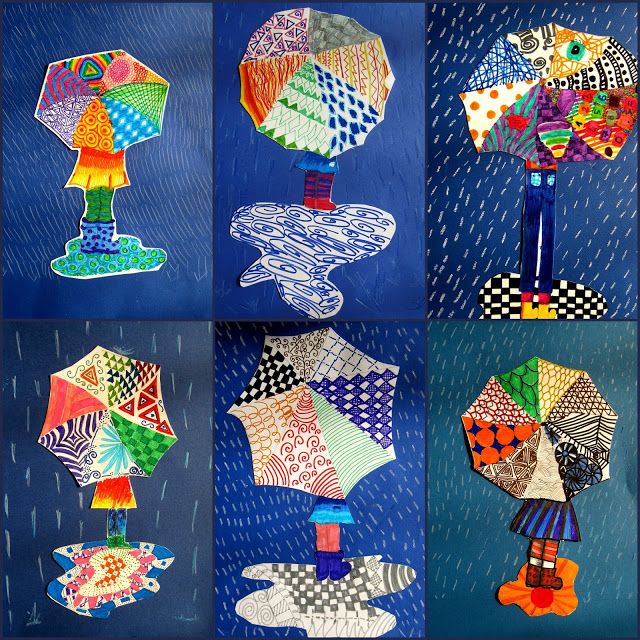 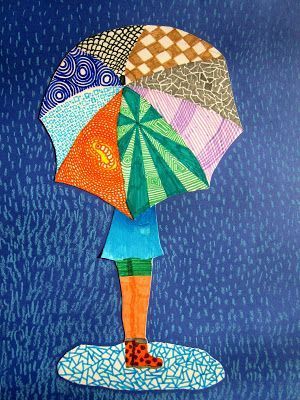 